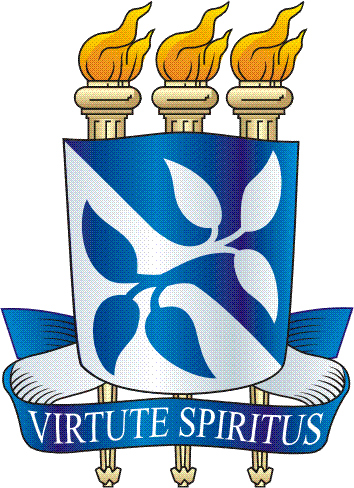 ACESSO AOS CURSOS DE GRADUAÇÃO 2017/ UFBA RESULTADO DA ANÁLISE DE RENDA 2017.2 – 3ª CHAMADA – MANDADO JUDICIAL EXTEMPORÂNEOINDEFERIDOS POR RENDA, poderão comparecer na Coordenação de Seleção e Orientação – CSOR (antigo SSOA), Rua Padre Feijó, 49 – Canela (Antiga Casa da APUB) – Salvador - BA para tomar conhecimento do Motivo do Indeferimento e caso julgue conveniente poderá INTERPOR RECURSO, exclusivamente nos dias 11, 12 E 13/06/2018 (Segunda, Terça e Quarta-Feira) no horário das 08h30min às 11h30min e das 14h00min às 16h00min.Salvador, 08 de junho de 2018Osanar dos Reis SilvaCoordenador de Seleção e OrientaçãoCSOR/PROGRAD/UFBACANDIDATO (A)CURSORESULTADOMOTIVORICARDO JOSÉ DE CARVALHO LIMADIREITOINDEFERIDORENDA